 “MODEL PENGEMBANGAN PRODUK UNGGULAN DAERAH  DENGAN PENDEKATAN LOGIKA FUZZY DAN RESOURCE-BASE VALUE (RBV) DI KABUPATEN KEPULAUAN SULA PROVINSI MALUKU UTARA”TESISKarya tulis sebagai salah satu syarat untuk memperoleh gelar Magister Teknik Industri dari Universitas PasundanOleh:AKHMAD SUTONINPM: 148030016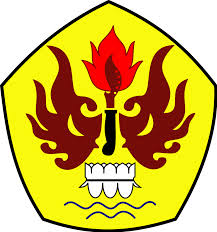 PROGRAM STUDI MAGISTER TEKNIK INDUSTRI PROGRAM PASCASARJANAUNIVERSITAS PASUNDAN BANDUNG2017